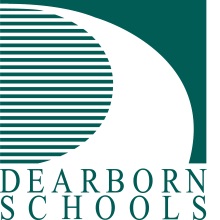 www.DearbornSchools.orgStudents First- Inspire, Educate, Celebrate2018 Kindergarten Round-Up Schedule Now AvailableThe Dearborn Public Schools will hold a Kindergarten Round-Up meeting this spring at every elementary school in the District to give parents the opportunity to find out about their neighborhood school and enroll their child for the fall semester. The schedule of dates, times and locations is listed below. Children entering kindergarten in the fall of 2018 must be five years of age by September 1; however, waivers for this requirement are available. Under a State law that went into effect five years ago, the kindergarten entry date has been gradually changing from December 1 to September 1.  However, parents living in the district with a child whose birthday falls after the new September 1 deadline have until June 1, 2018 to complete a simple waiver that will allow them to enroll their child in kindergarten this fall.  Parents who move into the district after June 1, 2018 will have until August 15, 2018 to complete the wavier.  Waivers only need to be completed in the year the child will be attending kindergarten.  There is no waiver available for children turning five after December 1.The waiver is available at all elementary schools, and the Student Services Office located in the Administration Building, 18700 Audette, Dearborn 48124, or on the District’s website: www.dearbornschools.org.    The Dearborn Public Schools also offers an optional Young Fives program for children who were born between June 15 and December 1, and are age-eligible to enter kindergarten this fall.  Young Fives is a year-long all-day program and classroom instruction includes kindergarten curriculum to help children develop the academic and social emotional skills they need to succeed in school.Children will move on to kindergarten at their neighborhood school the year after attending the Young Fives program.  Space is limited.  The program is held at Henry Ford, William Ford, Haigh, Geer Park, Lindbergh, Lowrey, Maples, McCollough, McDonald, Oakman, River Oaks, Salina, and Whitmore Bolles Elementary schools. Parents should check space availability with their local elementary school and must provide transportation if their school does not provide a Young Fives program.  Please call 313-827-3005 for more information.-more-Press Release #15/2017-18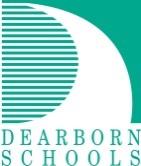 FOR IMMEDIATE RELEASE:  February 6, 2018All parents who have a child who will be five years old by September 1, 2018 should plan to attend a Kindergarten Round-Up at their neighborhood elementary school. The Kindergarten Round-Up provides parents with the opportunity to find out about their neighborhood school and enroll their child for the fall semester.The District’s 2018 Kindergarten Round-Up schedule is listed below.  Parents should call to let the school know they will be attending the Kindergarten Round-Up so that information packages can be prepared and they can be notified if the presentation date changes due to unforeseen circumstances. However, parents should still attend even if they are not able to call in advance. Dearborn Public Schools 2017 Kindergarten Round-Up ScheduleSchool	Date	Time	Phone	PrincipalBecker	Wednesday, March 21	2:00-3:00 p.m.	827-6950	Rima HassanDuVall	Thursday, March 15	6:30-7:30 p.m. 	827-2750	Robert AtteeHenry Ford	Wednesday, March 21 	9:00-10:00 a.m.	827-4700	Adnan MoughniWilliam Ford	Wednesday, March 28  	9:00-10:00 a.m.	827-6400	David HigginsGeer Park	Friday, March 23 	1:00 - 2:30 p.m.	827-2300	Lamis SrourHaigh 	Thursday, March 8  	5:00-6:00 p.m.	827-6200 	Zachary ShortHoward	Thursday, April 26  	5:30-6:30 p.m.	827-6350 	Dan BlessingHowe	Monday, April 23	5:30-6:30 p.m.	827-7000	Tammy FournierLindbergh 	Wednesday, March 21	6:00-7:00 p.m.	827-6300 	Zainah Tiba Long	Thursday, April 12	6:00-7:00 p.m. 	827-6100 	Veronica JakubusLowrey	Thursday, April 19	8:30-9:30 a.m.	827-1800 	Rima YounesMaples	Wednesday, April 18	8:45-9:45 a.m.	827-6450 	Donna JakubikMcCollough	Thursday, April 19	8:30-9:30 a.m.	827-1700 	Chadi FarhatMcDonald	Wednesday, April 18	8:45-9:45 a.m.	827-6700 	Amy Biolette-ModicaMiller	Friday, March 16	12:00 - 1:00 p.m.	827-6850 	Radewin Awada Nowlin	Wednesday, March 14 	6:00-7:00 p.m.	827-6900 	Joshua TynanOakman	Thursday, March 15 	9:00-10:00 a.m.	827-6500 	Mahmoud Abu-RusRiver Oaks 	Thursday, March 21 	6:00-7:00 p.m.	827-6750 	Joseph MartinSalina	Friday , March 23	8:10-9:10 a.m.	827-6550 	Susan StanleySnow	Thursday, March 22 	8:00-9:00 a.m. and		6:00-7:00 p.m.	827-6250 	Amal AlcodrayWhitmore-Bolles Thursday, April 19 	6:00-7:00 p.m.	827-6800 	Kristin Waddell###